Happy New Year 2020!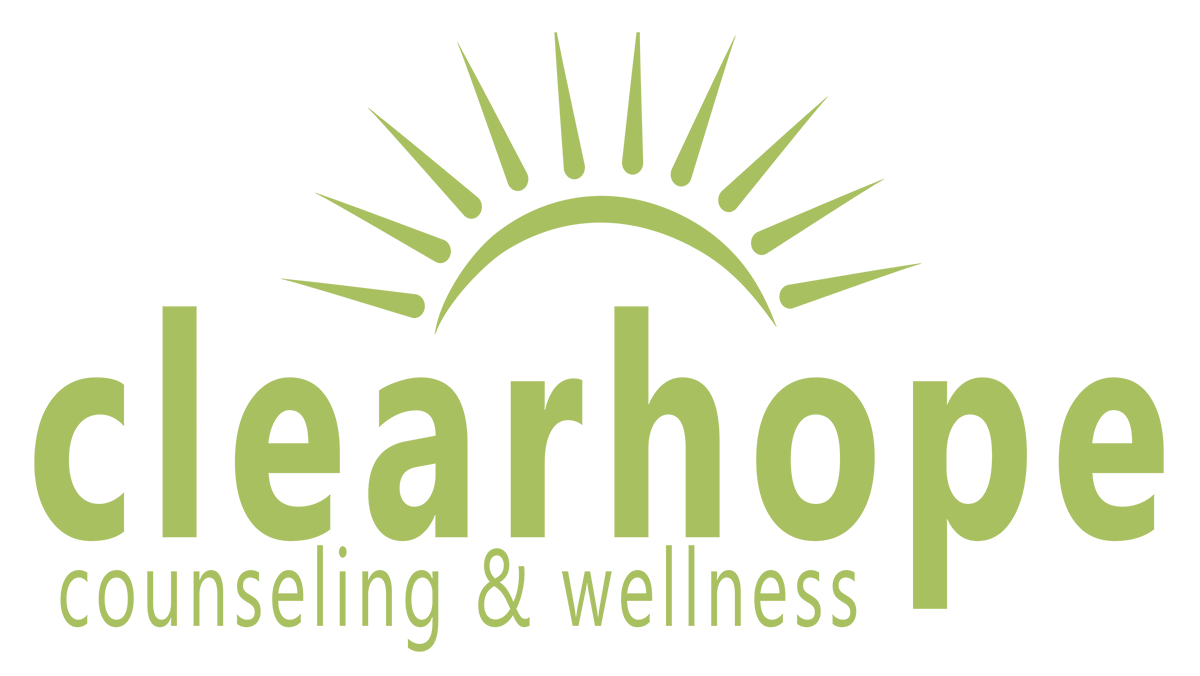 New Year?  New Insurance?If your insurance is changing, please let your therapist know immediately.Deductibles often start over at the beginning of the year, so you want to make sure to talk to your therapist about payment at the time of service.For more info, email:booknow@clearhopewellness.com We are so grateful to be helping you find hope and healing on your 2020 wellness journey!